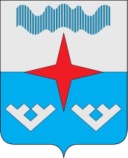 Администрация  Сельского поселения «Приморско–Куйский  сельсовет»  Заполярного района Ненецкого автономного округаПОСТАНОВЛЕНИЕ 29.12.2022 г.  № 141       пос.  Красное,  Ненецкий автономный округВ соответствие с федеральными законами №131-ФЗ от 03.10.2006 г. «Об общих принципах организации местного самоуправления в Российской Федерации», № 196-ФЗ от 10.12.1995 г. «О безопасности дорожного движения», администрация Сельского поселения «Приморско-Куйский сельсовет» ЗР НАО постановляет:        1.Утвердить проект организации дорожного движения на автомобильных дорогах местного значения в границах  Сельского поселения «Приморско-Куйский сельсовет» ЗР НАО.       2. Постановление от 28.12.2018 г. № 248 «Об утверждении проекта организации дорожного движения на автомобильных дорогах местного значения в границах  МО «Приморско-Куйский сельсовет» НАО» считать утратившим силу.       3. Настоящее постановление вступает в силу с 29.12.2022 года и подлежит официальному опубликованию.Глава Сельского поселения «Приморско-Куйский сельсовет» ЗР НАО                                   Л.М. Чупров      Об утверждении проекта организации дорожного движения на автомобильных дорогах местного значения в границах  Сельского поселения «Приморско-Куйский сельсовет» ЗР НАО